虚拟平台使用介绍下载uSmartView软件点击下载安装并配置uSmartView   外网用户配置：   服务器地址：10.15.30.9   网关地址：219.245.3.1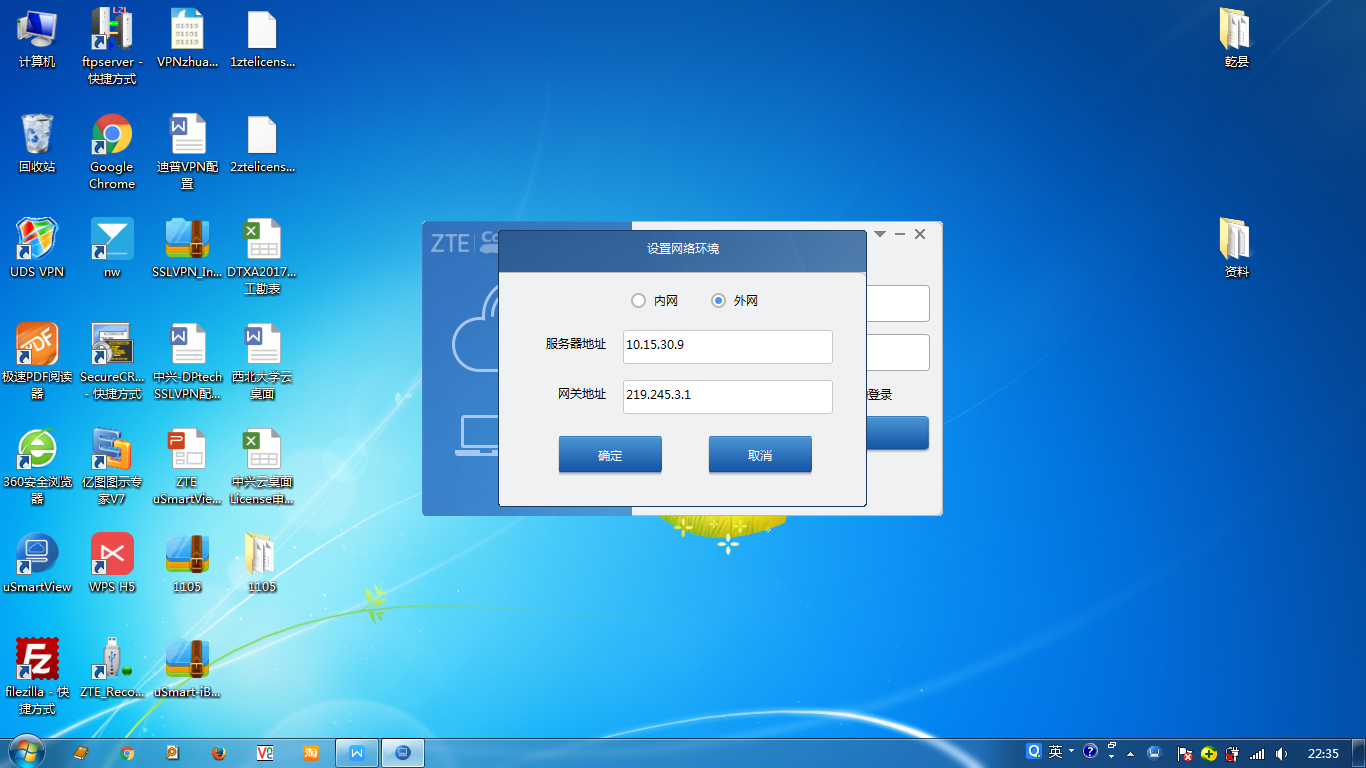 西北大学校园网用户配置：服务器地址：10.15.30.9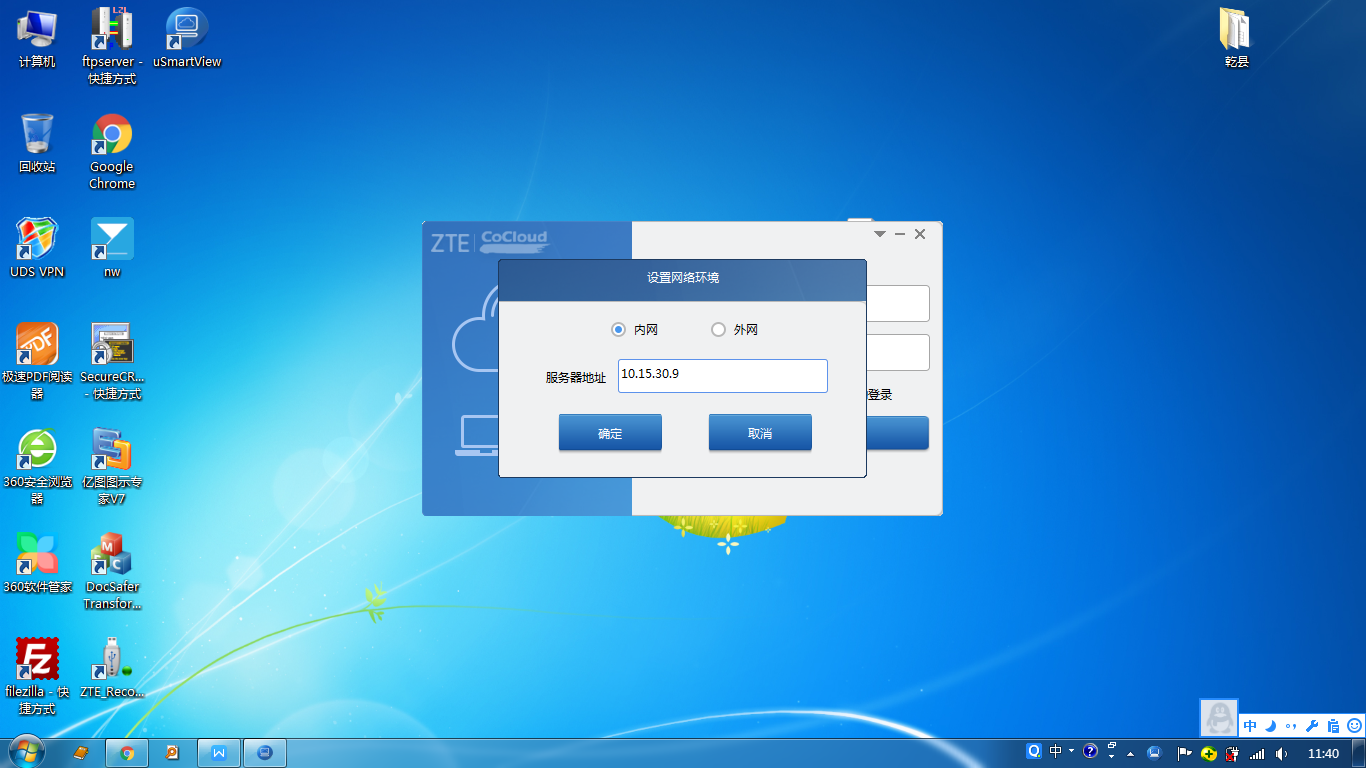 登录云桌面，需要账号和密码，拨打电话88308124，我们将为您申请账户。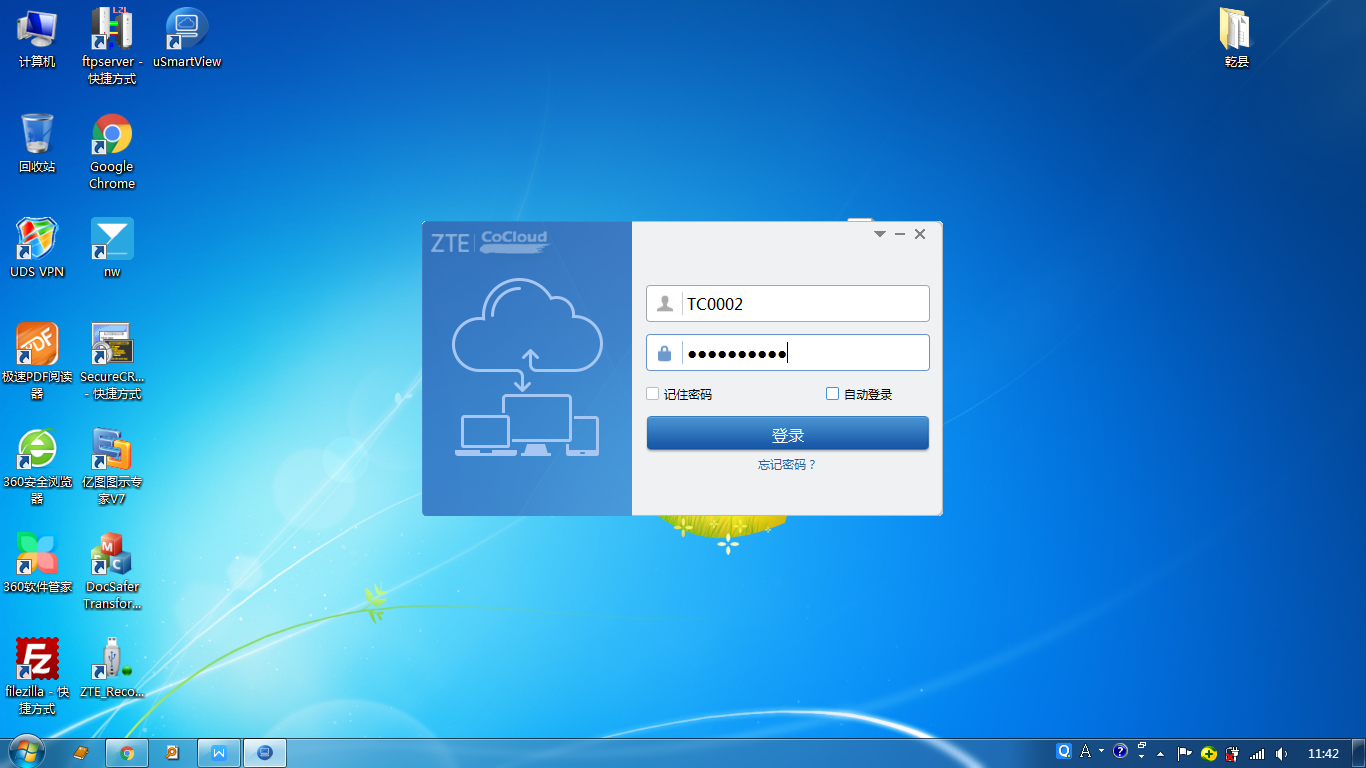 